Transmittal Letter PRT-29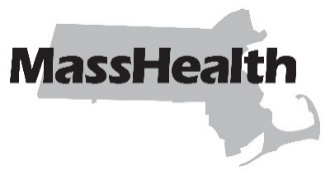 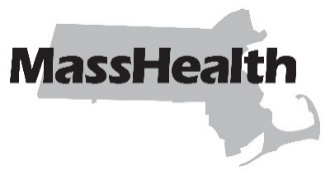 DATE:	April 2024TO:	Prosthetics Providers Participating in MassHealthFROM:	Leslie Darcy, Director of Long-Term Services and Supports [signature of Leslie Darcy]RE:	Prosthetics Manual: HCPCS Updates to Subchapter 6 and to the MassHealth and Prosthetics Payment and Coverage Guidelines ToolIntroductionThis letter transmits revisions to the service codes in Subchapter 6 of the Prosthetics Manual. The revised Subchapter 6 aligns with the list of service codes with the interactive Orthotics and Prosthetics Payment and Coverage Guidelines Tool.Providers may consult Administrative Bulletin 24-10 for a full description and established rates for the added codes.  For prior authorization requirements, service limits, modifiers, and allowable place-of-service codes, providers should refer to the interactive tool. Added CodesThe following codes have been added to Subchapter 6, effective January 1, 2024:L5615 L5926 Fee ScheduleIf you wish to obtain a fee schedule, you may download the Executive Office of Health and Human Services regulations at no cost at EOHHS Regulations. The regulation title for Prostheses, Prosthetic Devices, and Orthotic Devices is 101 CMR 334.00. MassHealth WebsiteThis transmittal letter and attached pages are available on the MassHealth website at www.mass.gov/masshealth-transmittal-letters. Sign up to receive email alerts when MassHealth issues new transmittal letters and provider bulletins.QuestionsIf you have questions about the information in this transmittal letter, please Contact the MassHealth Customer Service Center at (800) 841-2900, TDD/TTY: 711, orEmail your inquiry to provider@masshealthquestions.com. If you have questions about the information in this transmittal letter, please contact the LTSS Provider Service Center.The MassHealth Long Term Services and Supports (LTSS) Provider Service Center is open from 8:00 a.m. to 6:00 p.m. ET, Monday through Friday, excluding holidays.  LTSS providers should direct questions to the LTSS third party administrator:Phone:	Toll-free (844) 368-5184Email: 	support@masshealthltss.comPortal:	www.MassHealthLTSS.comMail:	MassHealth LTSSPO Box 159108Boston, MA  02215Fax:	(888) 832-3006New MaterialThe pages listed here contain new or revised language.Prosthetics ManualPages vi and 6-1 through 6-3Obsolete MaterialThe pages listed here are no longer in effect.Prosthetics ManualPages vi and 6-1 through 6-3 — transmitted by Transmittal Letter 27MassHealth on Facebook     MassHealth on X (Twitter)     MassHealth on YouTube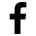 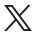 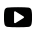 6.  Service Codes 601: Introduction		6-1602: Service Codes		6-1Appendix A.  Directory 		A-1Appendix C.  Third-Party-Liability Codes 		C-1Appendix T.  CMSP Covered Codes 		T-1Appendix U.  DPH-Designated Serious Reportable Events That Are Not Provider Preventable
Conditions 		U-1Appendix V.  MassHealth Billing Instructions for Provider Preventable Conditions 		V-1Appendix W.  EPSDT Services  Medical and Dental Protocols and Periodicity Schedules		W-1Appendix X.  Family Assistance Copayments and Deductibles		X-1Appendix Y.  EVS Codes and Messages 		Y-1Appendix Z.  EPSDT/PPHSD Screening Services Codes 		Z-1601  IntroductionMassHealth pays for the services for codes listed in Section 602 in effect at the time of service, subject to all conditions and limitations in MassHealth regulations at 130 CMR 428.000 and 450.000. In addition, a provider may request prior authorization (PA) for any medically necessary prosthetic devices. Providers should consult Transmittal Letter PRT-27 for the specific effective dates of service for the service codes.Providers should refer to the MassHealth Orthotics and Prosthetics Payment and Coverage Guidelines Tool for service descriptions, applicable modifiers, place-of-service codes, PA requirements, service limits, and pricing and markup information. For certain services that are payable on an individual-consideration (I.C.) basis, the tool can calculate the payable amount, based on information entered into certain fields on the tool. To get to the MassHealth Orthotic and Prosthetic Payment and Coverage Guidelines Tool, go to www.mass.gov/masshealth. Click on MassHealth Regulations and Other Publications, click on Provider Library, then on MassHealth Payment and Coverage Guideline Tools, and go to MassHealth Payment and Coverage Guideline Tools.  602  Service CodesThis section lists codes for services that are payable under MassHealth. Refer to the Centers for Medicare & Medicaid website at www.cms.gov for more detailed descriptions.L5000L5010L5020L5050L5060L5100L5105L5150L5160L5200L5210L5220L5230L5250L5270L5280L5301L5312L5321L5331L5341L5400L5410L5420L5430L5450L5460L5500L5505L5510L5520L5530L5535L5540L5560L5570L5580L5585L5590L5595L5600L5610L5611L5613L5614L5615L5616L5617L5618L5620L5622L5624L5626L5628L5629L5630L5631L5632L5634L5636L5637L5638L5639L5640L5642L5643L5644L5645L5646L5647L5648L5649L5650L5651L5652L5653L5654L5655L5656L5658L5661L5665L5666L5668L5670L5671L5672L5673L5676L5677L5678L5679L5680L5681L5682L5683L5684L5685L5686L5688L5690L5692L5694L5695L5696L5697L5698L5699L5700L5701L5702L5703L5704L5705L5706L5707L5710L5711L5712L5714L5716L5718L5722L5724L5726L5728L5780L5781L5782L5785L5790L5795L5810L5811L5812L5814L5816L5818L5822L5824L5826L5828L5830L5840L5845L5848L5850L5855L5856L5857L5858L5910L5920L5925L5926L5930L5940L5950L5960L5961L5962L5964L5966L5968L5969L5970L5971L5972L5973L5974L5975L5976L5978L5979L5980L5981L5982L5984L5985L5986L5987L5988L5990L5999L6000L6010L6020L6026L6050L6055L6100L6110L6120L6130L6200L6205L6250L6300L6310L6320L6350L6360L6370L6380L6382L6384L6386L6388L6400L6450L6500L6550L6570L6580L6582L6584L6586L6588L6590L6600L6605L6610L6611L6615L6616L6620L6621L6623L6624L6625L6628L6629L6630L6632L6635L6637L6638L6640L6641L6642L6645L6646L6647L6648L6650L6655L6660L6665L6670L6672L6675L6676L6677L6680L6682L6684L6686L6687L6688L6689L6690L6691L6692L6693L6694L6695L6696L6697L6698L6703L6704L6706L6707L6708L6709L6715L6805L6810L6880L6881L6882L6883L6884L6885L6890L6895L6900L6905L6910L6915L6920L6925L6930L6935L6940L6945L6950L6955L6960L6965L6970L6975L7007L7008L7009L7040L7045L7170L7180L7181L7185L7186L7190L7191L7259L7360L7362L7364L7366L7367L7368L7400L7401L7402L7403L7404L7405L7499L7510L7520L7600L8000L8001L8002L8010L8015L8020L8030L8031L8032L8035L8039L8300L8310L8320L8330L8400L8410L8415L8417L8420L8430L8435L8440L8460L8465L8470L8480L8485L8499S1040Commonwealth of MassachusettsMassHealthProvider Manual SeriesSubchapter Number and TitleTable of ContentsPageviProsthetics ManualTransmittal LetterPRT-29Date01/01/2024Commonwealth of MassachusettsMassHealthProvider Manual SeriesSubchapter Number and Title6 Service CodesPage6-1Prosthetics ManualTransmittal LetterPRT-29Date01/01/2024